                                                Octobre :   Menus de la semaine 3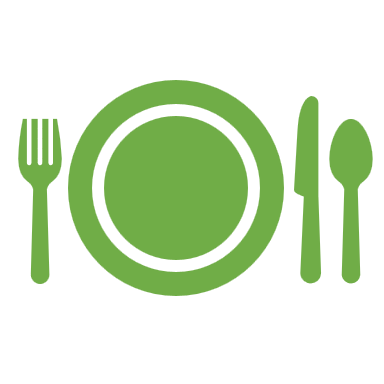 Pour le petit-déjeuner, privilégiez le pain au son, complet, le thé plutôt que le café, un yaourt, un fruit ou une compote.                                                                                                  DEJEUNEREnvie de grignoter ? Une poignée d’amandes, de noisettes ou une pomme et une tisane                                                                                                        DÎNERJe ne remplis pas la case du vendredi soir, parce que c’est la fin de la semaine et on a bien le droit de se relâcher ! Alors, chez moi c’est sushis, chinois, pizza… Selon l’humeur, l’envie *Les recettes en ligneIdée week-end : Que diriez-vous d’un bon Chili con carne ?LundiMardiMercrediJeudiVendrediPâtes aux légumes(aubergines)Crème dessert maisonCroque madame*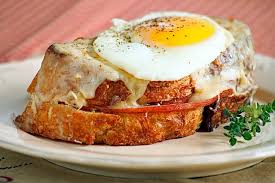 Fruit ou compotePoisson vapeurEpinardsYaourtBowl façon couscous*Fruit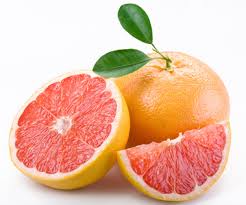 Gâteau de chou-fleur*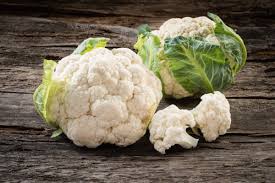 Crème dessert maison Endives au jambon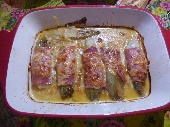 Yaourt Velouté d’endives *poireaux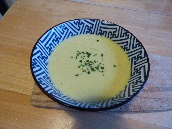 Tartines de fromage Quiche sans pâte*Fruit ou compoteCourgettes farcies*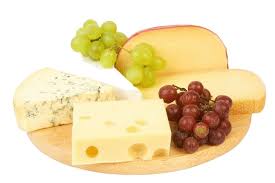 Fromage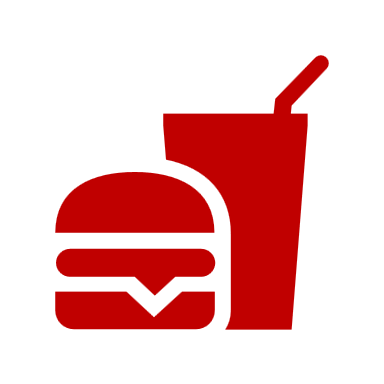 